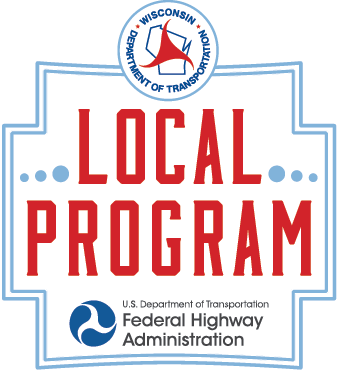 		PRELIMINARY ENGINEERING CHECKLISTComplete this checklist and review with the Region at the beginning of the project.  This checklist will help make sure the Plans, Specifications, and Estimates (PS&E) and other contract documents are developed in accordance with the program guidelines.  Send copy to the Region Local Program Project Manager (LPPM).Does the proposed project involve construction activities (e.g. grading, paving, painting, structural improvements, landscaping, etc.)?	NO	YES Plans, Specifications and Estimate must be completed and signed and sealed by a Professional Engineer, Architect, or Landscape Architect.  Designs must comply with all applicable Federal, State and local standards and codes. Bicycle projects should conform to American Association of State Highway & Transportation Officials (AASHTO), Guide For Development of Bicycle Facilities and must conform to the Wisconsin Bicycle Facilities Design Handbook and the WisDOT Facilities Development Manual (FDM).For Safe Routes to School projects, has the pre-project/activity survey using the SRTS Parent Survey and Student Tally Sheets been completed and submitted to the National Center for Safe Routes to School at http://www.saferoutesinfo.org/data-central?	YES	N/AWill consultant engineering or architectural services be utilized for project design or construction?	NO	YES   Selection process for contractual construction engineering or architectural services (as defined in 23 CFR 172) on all three-party contracts will be in accordance with the "Brooks Bill" (Public Law 92-582, 86 Stat. 1278 (1972), 40 USC 541). FDM 8 provides a discussion and a sample short form for federally funded contracts that can be used by the Sponsor and modified as necessary to fit the project. Does the proposed project involve the acquisition of Real Estate (e.g. land, easements, structures, etc.)? Reference:   FDM 12 & 15 and Right of Way Acquisition Guide for Local Public Agencies.	NO	A completed Certificate of Right of Way (form RE1899) is required at draft PS&E. Note that regardless of land acquisition, the certificate must be submitted for each project.	YES	Complete the Right-of-way (R/W) and Real Estate (R/E) Checklist and appropriate documentation provided in the references above after the DSR has been approved.  The checklist is found in Appendix B.Does the proposed project require adjustments to existing utilities?  Reference:   FDM 18	NO	YES	Coordination must be made with the affected utility companies and development of appropriate documentation is required. Does the proposed project affect or come within 1,000’ of an abandoned or existing railroad right-of-way?  Reference:   FDM 17	NO	YES	Immediately contact the Region.  Coordination must be made with the affected railroad company to obtain their concurrence, acceptance of construction proposals and their cooperation in changing or adjusting railroad facilities in a timely manner to accommodate the proposed project. Will the proposed project be constructed in accordance with the WisDOT Standard Specifications for Road and Bridge Construction and/or WisDOT Standard Special Provisions?  Reference:  WisDOT Standard Specifications for Road And Bridge Construction	NO	Non-WisDOT specifications may be used for non-highway related work by incorporating them into the contract documents by reference as a special provision, provided they are national, State or industry recognized standard specifications and do not conflict with Federal laws or regulations. Part I of WisDOT Standard Specifications For Roads and Bridges is to be referenced in all contract language. 	YESWill the proposed project specify proprietary products? Reference:   FDM 19-1-5	NO	YES	Propose a Proprietary Product Justification to the Region LPPM stating why the proprietary product is necessary, or incorporate language (generally list of 2 alternatives) allowing the use of approved equal materials into the contract specifications.Will the proposed project include the use of warranties in the contract? Ref.: FDM 19-15-3	NO	YES	Sponsor must work with the Region LPPM to determine & document compliance with industry standards.   Will the proposed project involve work on State Trunk Highway (STH) right-of-way (R/W)? 	NO		YES Contact Region Maintenance Section to obtain a permit to conduct work on STH R/W. The Uniform Purchasing Procedure was followed for the purchase of the property for the project? 	NO	What year was the land purchased?		YES	It was purchased in what year?        		N/A	(If land was purchased more than 10 years before the Project Application was submitted)Will the proposed project involve any structures? (retaining walls, boardwalks, bridges) 	NO		YES	Refer to STRUCTURES section, Section 10.5 of the Sponsor’s Guide for guidance. Does the proposed project involve any equipment purchasing? 	NO		YES	Refer to the EQUIPMENT PURCHASING POLICY section, Section 10.14 of the Sponsor’s Guide for guidance. Does the proposed project still meet the project description in the State/Municipal Agreement? 	NO	Contact the Region LPPM for approval of the change and updating the State/Municipal Agreement	YES WisDOT Project ID NumberWisDOT Project ID NumberDate Checklist CompletedProject TitleHwy No/LetterCountyProject LimitsProject LimitsSponsorProject DescriptionProject DescriptionPreparer/TitleBy signing below, I hereby certify that the above information is true and correct to the best of my knowledge.By signing below, I hereby certify that the above information is true and correct to the best of my knowledge.By signing below, I hereby certify that the above information is true and correct to the best of my knowledge.Signature of Sponsor’s RepresentativeTitleDate